Уважаемые коллеги!Учреждение «Республиканский центр олимпийской подготовки по игровым видам спорта «Дворец Спорта» - идеальное место для аренды помещений и территории для ваших корпоративных мероприятий, торговли, выставок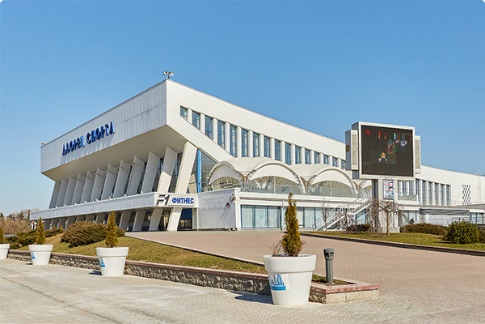 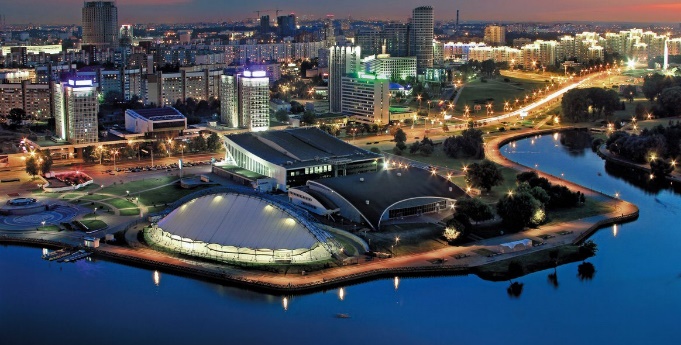 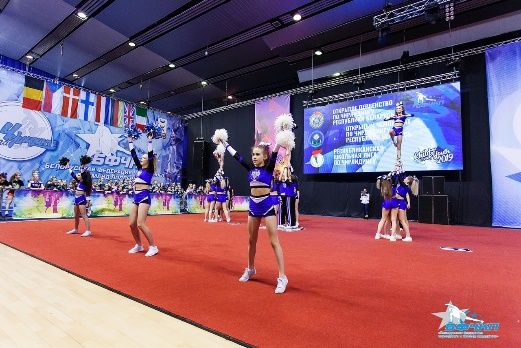 Коммерческое предложение по аренде помещений в учреждении « РЦОП  по игровым видам спорта «Дворец спорта»Коммерческое предложение по аренде помещений в учреждении « РЦОП  по игровым видам спорта «Дворец спорта»Адресг. Минск, пр-т Победителей5 мин от ст. метро НемигаАвтобусы №1, 69, 73, 91, 163Маршрутки №1056, 1073, 1107, 1119Общая площадь помещений Дворца спорта, сдаваемых в аренду16 224 кв.м.Площадь и расположение  помещений, предлагаемых в аренду Основная арена (со служебными трибунами и обходной дорожкой):2485,2 м.кв.Зрительный зал (7 секторов):1429,9 м.кв.Фойе:1214,8 м.кв.Гардеробы (5 гардеробов вместительностью ≈ 4000 человек):307,10 м.кв.Цель использованияПроведение концертов Торговля Выставка и др.Состояние и особенности арендуемого помещенияПотолки: подвесныеПолы: полимерное покрытиеОтопление: автономноеДополнительные удобстваУслуги согласно прейскурантуЦентральная система кондиционирования с установленными потолочными диффузорамиПожарная и охранная сигнализацииКруглосуточная охрана здания, системы видеонаблюденияПарковочные места в шаговой доступностиПлюсыВысокий уровень деловой активности и комфорт   ведения бизнеса в центре столицыАрендная платаАрендатор производит оплату согласно расчету в сроки, предусмотренные ДоговоромКак с нами связатьсяНапишите: e-mail: palacesport@tut.byФакс: 8017 375 44 83Маркетинг: 8029 751 90 07;     8017 342 61 35№
п\пНаименование услугиЕд. изм.Цена без НДС,руб.НДС, руб.Цена с НДС,руб.1Малое звуковое оборудованиесутки478,4195,68574,092Малое световое оборудованиесутки940,53188,111 128,643Монтаж и демонтаж партерауслуга1 135,79227,161 362,954Укладка и демонтаж напольного покрытияуслуга908,62181,721 090,345Укладка и демонтаж сборно-разборного паркетауслуга795,06159,01954,076Монтаж и демонтаж сценыуслуга738,27147,65885,927Монтаж и демонтаж кулисуслуга368,0073,60441,608Звуковое оборудование с усилительными установкамисутки1 338,26267,651 605,919Полный комплект звукового оборудованиясутки2 597,09519,423 116,5110Полный пакет светового оборудованиясутки1 314,40262,881 577,2811Физкультурно-оздоровительные услуги для проведения спортивных мероприятий для бюджетных организаций1 час83,3316,67100,0012Монтаж, демонтаж и обслуживание медиаэкрана1 м2/1ч2,240,452,69Коммерческое предложение по аренде помещений в учреждении « РЦОП  по игровым видам спорта «Дворец спорта»Коммерческое предложение по аренде помещений в учреждении « РЦОП  по игровым видам спорта «Дворец спорта»Адресг. Минск, пр-т Победителей5 мин от ст. метро НемигаАвтобусы №1, 69, 73, 91, 163Маршрутки №1056, 1073, 1107, 1119Общая площадь помещений Дворца спорта, сдаваемых в аренду16 224 кв.м.Площадь и расположение  помещений, предлагаемых в аренду Помещения, расположенные на 1-ом этаже, площадью: 11,4 м.кв18,8 м.кв19 м.квЦель использованияОфисные помещенияОказание бытовых услуг Торговля ВыставкаЮридический адрес Хранение и т.п.Состояние и особенности арендуемого помещенияПотолки: подвесныеПолы: керамическая плиткаСтены: стеклянные витражи с солнцезащитной рулонной системой «День-ночь»Отопление: автономноеДополнительные удобстваЦентральная система кондиционирования с установленными потолочными диффузорамиПожарная и охранная сигнализацииКруглосуточная охрана здания, системы видеонаблюденияПарковочные места в шаговой доступностиПлюсыВысокий уровень деловой активности и комфорт   ведения бизнеса в центре столицыАрендная платаАрендатор производит оплату согласно расчету в сроки, предусмотренные ДоговоромКак с нами связатьсяНапишите: e-mail: palacesport@tut.byФакс: 8017 375 44 83Маркетинг: 8029 751 90 07;     8017 342 61 35Ледовая площадка Дворца спортаЛедовая площадка Дворца спортаЛедовая площадка Дворца спортаЛедовая площадка Дворца спортаЛедовая площадка Дворца спортаЛедовая площадка Дворца спортаАдрес     г. Минск, пр-т Победителей 4, а 5 мин от ст. метро НемигаАвтобусы №1, 69, 73, 91, 163Маршрутки №1056, 1073, 1107, 1119     г. Минск, пр-т Победителей 4, а 5 мин от ст. метро НемигаАвтобусы №1, 69, 73, 91, 163Маршрутки №1056, 1073, 1107, 1119     г. Минск, пр-т Победителей 4, а 5 мин от ст. метро НемигаАвтобусы №1, 69, 73, 91, 163Маршрутки №1056, 1073, 1107, 1119     г. Минск, пр-т Победителей 4, а 5 мин от ст. метро НемигаАвтобусы №1, 69, 73, 91, 163Маршрутки №1056, 1073, 1107, 1119ПомещенияОбщая площадь здания: 9 637,98 м.кв;Ледяное поле: 2563,5 м.кв.Общая площадь здания: 9 637,98 м.кв;Ледяное поле: 2563,5 м.кв.Общая площадь здания: 9 637,98 м.кв;Ледяное поле: 2563,5 м.кв.Общая площадь здания: 9 637,98 м.кв;Ледяное поле: 2563,5 м.кв.Состояние арендуемого помещенияЛедовая площадка сделана по всем международным нормам Раздевалки оснащены сушилками, душевыми комнатами и сан.узламизрительные трибуны на 300 посадочных местЛедовая площадка сделана по всем международным нормам Раздевалки оснащены сушилками, душевыми комнатами и сан.узламизрительные трибуны на 300 посадочных местЛедовая площадка сделана по всем международным нормам Раздевалки оснащены сушилками, душевыми комнатами и сан.узламизрительные трибуны на 300 посадочных местЛедовая площадка сделана по всем международным нормам Раздевалки оснащены сушилками, душевыми комнатами и сан.узламизрительные трибуны на 300 посадочных местЦель использованияДля учебно-тренировочных занятийПроведение соревнований по хоккею и фигурному катанию на конькахВозможность проведения праздников и корпоративных мероприятий с катанием на льдуДля учебно-тренировочных занятийПроведение соревнований по хоккею и фигурному катанию на конькахВозможность проведения праздников и корпоративных мероприятий с катанием на льдуДля учебно-тренировочных занятийПроведение соревнований по хоккею и фигурному катанию на конькахВозможность проведения праздников и корпоративных мероприятий с катанием на льдуДля учебно-тренировочных занятийПроведение соревнований по хоккею и фигурному катанию на конькахВозможность проведения праздников и корпоративных мероприятий с катанием на льдуДополнительные удобстваКаток обслуживается лёдозаливочной машиной канадского производства «ZAMBONI»Пожарная и охранная сигнализацииКруглосуточная охрана здания, системы видеонаблюденияПарковочные местаКаток обслуживается лёдозаливочной машиной канадского производства «ZAMBONI»Пожарная и охранная сигнализацииКруглосуточная охрана здания, системы видеонаблюденияПарковочные местаКаток обслуживается лёдозаливочной машиной канадского производства «ZAMBONI»Пожарная и охранная сигнализацииКруглосуточная охрана здания, системы видеонаблюденияПарковочные местаКаток обслуживается лёдозаливочной машиной канадского производства «ZAMBONI»Пожарная и охранная сигнализацииКруглосуточная охрана здания, системы видеонаблюденияПарковочные местаВарианты размещения вашей рекламы: Борта ледовой арены. Стена напротив балкона для зрителей Борта ледовой арены. Стена напротив балкона для зрителей Борта ледовой арены. Стена напротив балкона для зрителей Борта ледовой арены. Стена напротив балкона для зрителейАрендная платаАрендатор производит оплату согласно Прейскуранту в сроки, предусмотренные Договором (см. Прейскурант)Арендатор производит оплату согласно Прейскуранту в сроки, предусмотренные Договором (см. Прейскурант)Арендатор производит оплату согласно Прейскуранту в сроки, предусмотренные Договором (см. Прейскурант)Арендатор производит оплату согласно Прейскуранту в сроки, предусмотренные Договором (см. Прейскурант)Как с нами связатьсяНапишите: e-mail: palacesport@tut.byФакс: 8017 375 44 83Маркетинг: 8017 342 61 35; 8029 751 90 07Напишите: e-mail: palacesport@tut.byФакс: 8017 375 44 83Маркетинг: 8017 342 61 35; 8029 751 90 07Напишите: e-mail: palacesport@tut.byФакс: 8017 375 44 83Маркетинг: 8017 342 61 35; 8029 751 90 07Напишите: e-mail: palacesport@tut.byФакс: 8017 375 44 83Маркетинг: 8017 342 61 35; 8029 751 90 07Прейскурант Прейскурант Прейскурант Прейскурант Прейскурант №
п\пНаименование услугиЕд. изм.Цена без НДС,руб.НДС, руб.Цена с НДС,руб.1Услуга по обеспечению проведения катания 
на коньках индивидуальных групп на Ледовой площадке:с 9.00 до 22.00с 6.00 до 9.00п   после 22.00ааа1 час245,83126,67220,8349,1725,3344,17295,00152,00265,002Услуга по обеспечению проведения катания 
на коньках индивидуальных групп на Ледовой площадке со звуковым сопровождением1 час262,5052,50315,003Услуга по уходу и содержанию ледового покрытия для бюджетных организаций1 час50,3210,0660,384Уборка и эксплуатация одной раздевалки 
на одну тренировкууслуга12,502,5015,005Сопровождение систем судейства во время хоккейных матчей сутки204,1440,83244,976Предоставление табло на Ледовой площадке1 час16,673,3320,00Коммерческое предложение по аренде прилегающей территории около учреждения « РЦОП  по игровым видам спорта «Дворец спорта»Коммерческое предложение по аренде прилегающей территории около учреждения « РЦОП  по игровым видам спорта «Дворец спорта»Адресг. Минск, пр-т Победителей5 мин от ст. метро НемигаАвтобусы №1, 69, 73, 91, 163Маршрутки №1056, 1073, 1107, 1119Общая сдаваемая площадь16 224 кв.м.Цель использованияТорговля ВыставкаЮридический адрес Оказание бытовых услугРазвлечения Состояние арендуемой площадиПлиточное покрытиеДополнительные удобстваКруглосуточная охрана территории, системы видеонаблюденияПарковочные местаПлюсыВысокий уровень деловой активности и комфорт ведения бизнесаАрендная платаАрендатор производит оплату согласно расчету в сроки, предусмотренные ДоговоромКак с нами связатьсяНапишите: e-mail: palacesport@tut.byФакс: 8017 375 44 83Маркетинг: 8017 342 61 35; 8029 751 90 07Коммерческое предложение по аренде площади в учреждении « РЦОП  по игровым видам спорта  «Дворец спорта»Коммерческое предложение по аренде площади в учреждении « РЦОП  по игровым видам спорта  «Дворец спорта»Адресг. Минск, пр-т Победителей, 45 мин от ст. метро НемигаАвтобусы №1, 69, 73, 91, 163Маршрутки №1056, 1073, 1107, 1119Общая площадь помещений Дворца спорта, сдаваемых в аренду16 224 кв.м.Площадь и расположение  помещений, предлагаемых в арендуОткрытая площадка крыши Дворца спорта, расположенная над левым фойе здания, площадью 339,39 кв.м.Цель использованияЛетнее кафеТорговля Сфера услугХранениеИ т.п.Состояние и особенностиарендуемого помещенияПолы: мягкая кровляВозможность подключения электроснабжения, водоснабжения и канализацииВозможность оборудования площадки защитными конструкциямиНаличие чиллера Возможность оборудования отдельного входа с улицыДополнительные удобстваПожарная и охранная сигнализацииКруглосуточная охрана здания, системы видеонаблюденияПарковочные места в шаговой доступностиПлюсыВысокий уровень деловой активности и комфорт ведения бизнеса в центре столицыВыигрышное расположение с возможностью любоваться красивым пейзажем или городской панорамой
Арендная платаАрендатор производит оплату согласно расчету в сроки, предусмотренные ДоговоромКак с нами связатьсяНапишите: e-mail: palacesport@tut.by Факс: 8017 375 44 83Маркетинг:  8029 751 90 07;     8017 342 61 35